Протокол №364/УКС-ВПзаседания Закупочной комиссии по запросу котировок в электронной форме  на право заключения договора на выполнение работ: «Мероприятия по строительству и реконструкции электрических сетей до 20 кВ для технологического присоединения потребителей (в том числе ПИР) на территории филиала «Приморские ЭС» (г. Владивосток, п. Трудовое)». (Лот № 8305-КС ПИР СМР-2020-ДРСК).СПОСОБ И ПРЕДМЕТ ЗАКУПКИ:запрос котировок в электронной форме  на право заключения договора на выполнение работ: «Мероприятия по строительству и реконструкции электрических сетей до 20 кВ для технологического присоединения потребителей (в том числе ПИР) на территории филиала «Приморские ЭС» (г. Владивосток, п. Трудовое)».  (Лот №   8305-КС ПИР СМР-2020-ДРСК).КОЛИЧЕСТВО ПОДАННЫХ НА ЭТАП ЗАЯВОК НА УЧАСТИЕ В ЗАКУПКЕ: 6 (шесть) заявок. КОЛИЧЕСТВО ОТКЛОНЕННЫХ ЗАЯВОК: 4 (четыре) заявки.ВОПРОСЫ, ВЫНОСИМЫЕ НА РАССМОТРЕНИЕ ЗАКУПОЧНОЙ КОМИССИИ:О  рассмотрении результатов оценки заявок.Об отклонении заявки Участника ООО "ПРИМ-ЭНЕРГОСОЮЗ".Об отклонении заявки Участника ООО "УССУРЭЛЕКТРОМОНТАЖ".Об отклонении заявки Участника ООО "ДАЛЬНЕВОСТОЧНАЯ МОНТАЖНАЯ КОМПАНИЯ".  Об отклонении заявки Участника ООО "ПРИМОРСКАЯ УНИВЕРСАЛЬНАЯ СТРОИТЕЛЬНАЯ КОМПАНИЯ".О признании заявок соответствующими условиям Документации о закупке.О ранжировке заявок.О выборе победителя закупки.РЕШИЛИ:По вопросу № 1Признать объем полученной информации достаточным для принятия решения.Принять к рассмотрению заявки следующих участников:По вопросу № 2Отклонить заявку Участника ООО "ПРИМ-ЭНЕРГОСОЮЗ" от дальнейшего рассмотрения на основании п. 4.9.6 б) Документации о закупке, как несоответствующую следующим требованиям:По вопросу № 3Отклонить заявку Участника ООО "УССУРЭЛЕКТРОМОНТАЖ" от дальнейшего рассмотрения на основании п. 4.9.6 б) Документации о закупке, как несоответствующую следующим требованиям:По вопросу № 4  Отклонить заявку Участника ООО "ДАЛЬНЕВОСТОЧНАЯ МОНТАЖНАЯ КОМПАНИЯ" от дальнейшего рассмотрения на основании п. 4.9.6 б) Документации о закупке, как несоответствующую следующим требованиям:      По вопросу № 5Отклонить заявку Участника ООО "ПРИМОРСКАЯ УНИВЕРСАЛЬНАЯ СТРОИТЕЛЬНАЯ КОМПАНИЯ"  от дальнейшего рассмотрения на основании п. 4.9.6 б) Документации о закупке, как несоответствующую следующим требованиям:       По вопросу № 6Признать заявки ООО " МОНТАЖЭЛЕКТРОСЕРВИС " 
ИНН/КПП 2465082377/246601001 
ОГРН 1042402645108ООО "ТЕХЦЕНТР" 
ИНН/КПП 2539057716/253901001 
ОГРН 1032502131056соответствующими условиям Документации о закупке и принять их к дальнейшему рассмотрению.        По вопросу № 7  Утвердить ранжировку заявок:       По вопросу № 8Признать Победителем закупки Участника, занявшего 1 (первое) место в ранжировке по степени предпочтительности для Заказчика: ООО "ТЕХЦЕНТР" ИНН/КПП 2539057716/253901001 ОГРН 1032502131056 с ценой заявки не более  1 375 000,00 руб. без учета НДС. Сроки выполнения работ: Начало работ –  с момента заключения договора. Окончание работ –  29.05.2020 г. Условия оплаты: Оплата за выполненные работы производится в течение 30 (тридцати) календарных дней с даты подписания Сторонами документов, указанных в пунктах 4.1 и 4.2 Договора, на основании счёта, выставленного Подрядчиком, и с учетом пунктов 3.5.2, 3.5.3 Договора. Если Подрядчик является субъектом МСП, оплата за выполненные работы производится в течение 15 (пятнадцати) рабочих дней с даты подписания Сторонами документов, указанных в пунктах 4.1 и 4.2 Договора, на основании счёта, выставленного Подрядчиком, и с учетом пунктов 3.5.2, 3.5.3 Договора.Гарантии выполненных работ: Гарантии качества на все конструктивные элементы и работы, предусмотренные в Техническом задании и выполняемые Подрядчиком на объекте, в том числе на используемые строительные конструкции, материалы и оборудование должны составлять 60 месяцев с момента подписания акта сдачи-приемки выполненных работ по настоящему договору в полном объеме.Инициатору договора обеспечить подписание договора с Победителем не ранее чем через 10 (десять) календарных дней и не позднее 20 (двадцати) календарных дней после официального размещения итогового протокола по результатам закупки.Победителю закупки в срок не позднее 3 (трех) рабочих дней с даты официального размещения итогового протокола по результатам закупки обеспечить направление по адресу, указанному в Документации о закупке, информацию о цепочке собственников, включая бенефициаров (в том числе конечных), по форме и с приложением подтверждающих документов согласно Документации о закупке.Секретарь Закупочной комиссии1 уровня АО «ДРСК                                              ____________________          Чуясова Е.Г.Тел. (4162) 397-268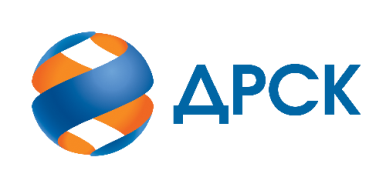                                                                      АКЦИОНЕРНОЕ ОБЩЕСТВО                «ДАЛЬНЕВОСТОЧНАЯ РАСПРЕДЕЛИТЕЛЬНАЯ СЕТЕВАЯ КОМПАНИЯ»город Благовещенск№ ЕИС 32008896397«23» марта  2020 года№п/пДата и время регистрации заявкиНаименование, ИНН Участника и/или его идентификационный номер29.02.2020 06:27ООО "ПРИМ-ЭНЕРГОСОЮЗ" 
ИНН/КПП 2536315408/253601001 
ОГРН 119253600481402.03.2020 07:59ООО "УССУРЭЛЕКТРОМОНТАЖ" 
ИНН/КПП 2511038625/251101001 
ОГРН 102250086683802.03.2020 06:47ООО " МОНТАЖЭЛЕКТРОСЕРВИС " 
ИНН/КПП 2465082377/246601001 
ОГРН 104240264510802.03.2020 08:00ООО "ТЕХЦЕНТР" 
ИНН/КПП 2539057716/253901001 
ОГРН 103250213105602.03.2020 07:50ООО "ДАЛЬНЕВОСТОЧНАЯ МОНТАЖНАЯ КОМПАНИЯ" 
ИНН/КПП 2506012068/250601001 
ОГРН 117253602550702.03.2020 07:59ООО "ПРИМОРСКАЯ УНИВЕРСАЛЬНАЯ СТРОИТЕЛЬНАЯ КОМПАНИЯ" 
ИНН/КПП 2502059234/250201001 
ОГРН 1182536028960№п/пНаименование Участника, ИНН и/или идентификационный номерЦена заявки, руб. без НДС Дата и время регистрации заявки(по дате и времени последнего изменения заявки)ООО "ПРИМ-ЭНЕРГОСОЮЗ" 
ИНН/КПП 2536315408/253601001 
ОГРН 11925360048141 548 444,0729.02.2020 06:27ООО "УССУРЭЛЕКТРОМОНТАЖ" 
ИНН/КПП 2511038625/251101001 
ОГРН 10225008668381 380 000,0002.03.2020 07:59ООО " МОНТАЖЭЛЕКТРОСЕРВИС " 
ИНН/КПП 2465082377/246601001 
ОГРН 10424026451081 612 829,1002.03.2020 06:47ООО "ТЕХЦЕНТР" 
ИНН/КПП 2539057716/253901001 
ОГРН 10325021310561 375 000,0002.03.2020 08:00ООО "ДАЛЬНЕВОСТОЧНАЯ МОНТАЖНАЯ КОМПАНИЯ" 
ИНН/КПП 2506012068/250601001 
ОГРН 11725360255071 451 730,3402.03.2020 07:50ООО "ПРИМОРСКАЯ УНИВЕРСАЛЬНАЯ СТРОИТЕЛЬНАЯ КОМПАНИЯ" 
ИНН/КПП 2502059234/250201001 
ОГРН 11825360289601 429 000,0002.03.2020 07:59№ п/пОснования для отклонения1.В составе заявки отсутствуют документы, подтверждающие соответствие участника требованиям к наличию выписки из реестра членов СРО на выполнение инженерных изысканий, что не соответствует п.6.1. ТЗ. По результатам направления дополнительного запроса в адрес Участника указанное замечание не снято.№ п/пОснования для отклонения1.В составе заявки отсутствуют документы, подтверждающие соответствие участника требованиям к наличию выписки из реестра членов СРО на выполнение инженерных изысканий, что не соответствует п.6.1. ТЗ. По результатам направления дополнительного запроса в адрес Участника указанное замечание не снято.№ п/пОснования для отклонения1.В составе заявки отсутствуют документы, подтверждающие соответствие участника требованиям к наличию выписки из реестра членов СРО на выполнение инженерных изысканий, что не соответствует п.6.1. ТЗ. По результатам направления дополнительного запроса в адрес Участника указанное замечание не снято.№ п/пОснования для отклонения1.По результатам проверки финансового состояния (устойчивости) на основании предоставленной бухгалтерской отчетности Участник имеет кризисное финансовое состояние, что не соответствует пп. 3 п.10.1 Приложения 3 Документации о закупке.Место в ранжировке Дата и время регистрации заявкиНаименование, ИНН Участника и/или его идентификационный номерЦена заявки, 
руб. без НДС Возможность применения приоритета в соответствии с 925-ПП1 место02.03.2020 08:00ООО "ТЕХЦЕНТР" 
ИНН/КПП 2539057716/253901001 
ОГРН 10325021310561 375 000,00нет 
2 место02.03.2020 06:47ООО " МОНТАЖЭЛЕКТРОСЕРВИС " 
ИНН/КПП 2465082377/246601001 
ОГРН 10424026451081 612 829,10нет 
